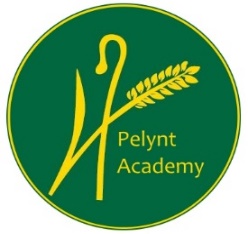 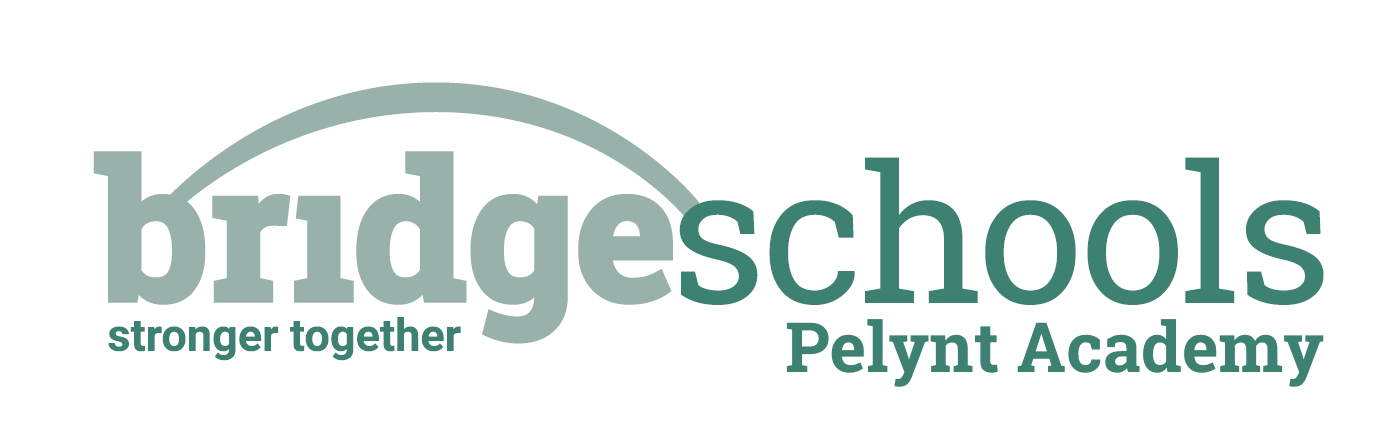 Class 1 Daily Home Learning  THURSDAY 14th JANUARY 2021RECEPTIONRECEPTIONPHONICS:https://www.youtube.com/watch?v=_Sbi_m3rrgI         Lesson 7 – review and practise blendingMATHS LESSON:https://whiterosemaths.com/homelearning/early-years/alive-in-5-week-2/Alive in Five! Week 2, session 4, How Many Are Hiding? Keep practicing your number writing throughout the lesson.MATHS ACTIVITY:https://wrm-13b48.kxcdn.com/wp-content/uploads/2020/12/PDF-Alive-in-5-Week-2-Session-4.pdfI would love to see a picture of where you hide your toys or objects; maybe you could build a tent for some to hide in! ALSO:Remember to choose from the daily exercise menu, practice writing your name and choose an activity from the ‘The Day the Crayons Quit’ grid.YEAR 1YEAR 1PHONICS:https://www.youtube.com/watch?v=WMGPt1WoOOc Lesson 34: ea, treatMATHS LESSON:https://whiterosemaths.com/homelearning/year-1/week-9-number-addition-subtraction/     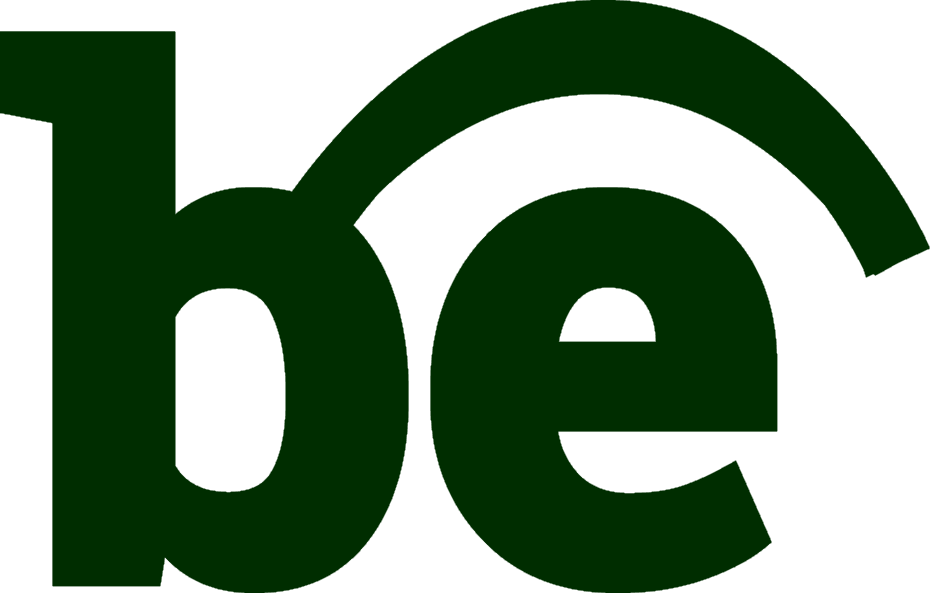 Subtraction – finding the difference (second lesson).MATHS ACTIVITY:You choose: Answer question 4 on the attached sheet (you only need to do question 4 today if you answered the other questions yesterday) or instead ask an adult to draw two bar models for you to find the difference and complete a number sentence.SPELLINGS FOR THIS WEEK:the, do, to, today, ofPlease use the attached spelling challenge to practice and ask an adult to test you at the end of the week.ALSO:Remember to choose from the daily exercise menu and choose an activity from the ‘The Day the Crayons Quit’ grid (choose a variety of activities across the week. Some may take longer than one day).